АДМИНИСТРАЦИЯЗАКРЫТОГО АДМИНИСТРАТИВНО-ТЕРРИТОРИАЛЬНОГО ОБРАЗОВАНИЯ СОЛНЕЧНЫЙПОСТАНОВЛЕНИЕО ВНЕСЕНИИ ИЗМЕНЕНИЙ В МУНИЦИПАЛЬНУЮ ПРОГРАММУ ЗАТО СОЛНЕЧНЫЙ ТВЕРСКОЙ ОБЛАСТИ «КУЛЬТУРА ЗАТО СОЛНЕЧНЫЙ ТВЕРСКОЙ ОБЛАСТИ» НА 2018-2023 ГОДЫ В соответствии со статьей 179 Бюджетного кодекса Российской Федерации и Решением Думы ЗАТО Солнечный от 12.05.2016г. № 28-5 «Положение о бюджетном процессе в ЗАТО Солнечный Тверской области», администрация ЗАТО СолнечныйПОСТАНОВЛЯЕТ:Внести в муниципальную программу ЗАТО Солнечный Тверской области «Культура ЗАТО Солнечный Тверской области» на 2018 - 2023 годы, утвержденную постановлением администрации ЗАТО Солнечный от 04.12.2017г. № 179 (далее – Программа), следующие изменения:приложение 1 к Программе изложить в новой редакции согласно приложению 1 к настоящему постановлению.Настоящее Постановление вступает в силу с даты подписания и подлежит официальному опубликованию и размещению на сайте администрации ЗАТО Солнечный.И. о. главы администрации ЗАТО Солнечный                                                 М.А. РузьяноваПриложение № 1к постановлению администрации ЗАТО Солнечныйот 26.02.2018г. № 55Характеристика муниципальной программы ЗАТО Солнечный Тверской области«Культура ЗАТО Солнечный Тверской области»на 2018-2023 годыПринятые сокращенияПрограмма-муниципальная программа ЗАТО Солнечный;Подпрограмма - подпрограмма муниципальной программы ЗАТО Солнечный26.02.2018г.ЗАТО Солнечный№ 55Коды бюджетной классификацииКоды бюджетной классификацииКоды бюджетной классификацииКоды бюджетной классификацииКоды бюджетной классификацииКоды бюджетной классификацииКоды бюджетной классификацииКоды бюджетной классификацииКоды бюджетной классификацииКоды бюджетной классификацииКоды бюджетной классификацииКоды бюджетной классификацииКоды бюджетной классификацииКоды бюджетной классификацииЦели программы, подпрограммы, задачи подпрограммы, мероприятия (административные мероприятия) подпрограммы и их показателиЕд.изм.Годы реализации программыГоды реализации программыГоды реализации программыГоды реализации программыГоды реализации программыГоды реализации программыЦелевое (суммарное) значение показателяЦелевое (суммарное) значение показателяразделразделподразделподразделКлассификация целевой статьи расхода бюджетаКлассификация целевой статьи расхода бюджетаКлассификация целевой статьи расхода бюджетаКлассификация целевой статьи расхода бюджетаКлассификация целевой статьи расхода бюджетаКлассификация целевой статьи расхода бюджетаКлассификация целевой статьи расхода бюджетаКлассификация целевой статьи расхода бюджетаКлассификация целевой статьи расхода бюджетаКлассификация целевой статьи расхода бюджетаЦели программы, подпрограммы, задачи подпрограммы, мероприятия (административные мероприятия) подпрограммы и их показателиЕд.изм.201820192020202120222023значениеГод достижения12345678910111213141516181920212223242500000500000000Программа «Культура ЗАТО Солнечный Тверской области» на 2017-2019 годыТыс. руб.9 500,699 214,479 218,979 218,979 218,979 218,9755 591,042023Цель «Создание условий для повышения качества и разнообразия услуг, предоставляемых в сфере культуры и искусства, удовлетворение потребностей в развитии и реализации культурного и духовного потенциала каждой личности»хххххххххПоказатель 1 «Уровень удовлетворенности населения ЗАТО Солнечный культурной жизнью»%78%80%80%80%80%80%80%2023Показатель 2 «Количество муниципальных услуг в сфере культуры предоставляемых муниципальными учреждениями культуры ЗАТО Солнечный»единиц141618181818182023Показатель 3 «Отношение средней заработной платы работников учреждений культуры к средней заработной плате по Тверской области»%90%100%100%100%100%100%100%202300000510000000 Подпрограмма 1 «Сохранение и развитие культурного потенциала ЗАТО Солнечный»Тыс. руб.7 889,177 765,977 765,977 765,977 765,977 765,9746 719,02202308000510100000Задача 1 «Сохранение и развитие библиотечного дела»Тыс. руб.1 432,671 432,671 432,671 432,671 432,671 432,678 596,022023Показатель «Количество посещений библиотеки на 1000 человек населения»единиц820825825825825825825202308010510120010Мероприятие 1.001 «Библиотечное обслуживание населения»Тыс. руб.1 287,671 287,671 287,671 287,671 287,671 287,677 726,022023Показатель 1 «Количество зарегистрированных пользователей муниципальных библиотек»единиц570580580580580580580202308010510120020Мероприятие 1.002 «Комплектование библиотечных фондов»Тыс. руб.145,0145,0145,0145,0145,0145,0870,02023Показатель 1 Рост обеспеченности населения библиотечным фондом на 1 жителя в муниципальном образовании%0,40,50,50,50,50,50,5202308000510200000Задача 2 «Поддержка непрофессионального искусства и народного творчества»Тыс. руб.6 456,56 333,36 333,36 333,36 333,36 333,338 123,02023Показатель «Уровень удовлетворенности населения, оказываемыми услугами культурно-досуговыми учреждениями»%78%80%80%80%80%80%80%202308010510220030Мероприятие 2.001 «Обеспечение деятельности культурно – досуговых муниципальных учреждений»Тыс. руб.6 417,246 320,506 320,506 320,506 320,506 320,5038 019,742023Показатель 1 «Количество посещений мероприятий культурно-досугового учреждения на 1000 человек населения»единиц19051910191019101910191019102023Административное мероприятие 2.002 «Создание условий для занятий творческой деятельностью на непрофессиональной основе»Да/нетдадададададаххПоказатель 1 «Число лиц, занимающихся в муниципальном культурно-досуговом учреждении творческой деятельностью на непрофессиональной основе»единиц320320320320320320320202008010510220040Мероприятие 2.003 «Профессиональная переподготовка и повышение квалификации специалистов сферы «Культуры»Тыс. руб.12,812,812,812,812,812,876,82023Показатель 1 «Количество специалистов, повысивших свою квалификацию в общей численности работников отрасли «Культура»Единиц12222211202008010510210680Мероприятие 2.004ОБ Повышение заработной платы работникам муниципальных учреждений культуры Тверской областиТыс. руб.26,200000026,202018080105102S0680Мероприятие 2.004МБ Повышение заработной платы работникам муниципальных учреждений культуры Тверской областиТыс. руб.0,26000000,262018Показатель 1 средняя заработная плата работников списочного состава муниципальных учреждений культурыРуб.20 916,20-----20 916,20201800000520000000Подпрограмма 2 «Реализация социально значимых проектов в сфере культуры»Тыс. руб.1 611,521 448,501 453,01 453,01 453,01 453,08 872,02202308000520100000Задача 1 «Обеспечение многообразия художественной, творческой жизни ЗАТО Солнечный»Тыс. руб.1 365,01 360,51 365,01 365,01 365,01 365,08 185,52023Показатель «Количество мероприятий, проведенных муниципальными учреждениями культуры»Единиц110115115115115115685202008010520120010Мероприятие 1.001 «Организация и проведение социально значимых федеральных, региональных, муниципальных мероприятий и проектов»Тыс. руб.1 365,01 360,51 365,01 365,01 365,01 365,08 185,52023Показатель 1 «Удельный вес населения, участвующего в культурно-досуговых мероприятиях, проводимых муниципальными учреждениями культуры»%404550505050502020Административное мероприятие 1.002 «Взаимодействие с правоохранительными органами по вопросам обеспечения правопорядка и безопасности при проведении мероприятий сферы культуры на территории ЗАТО Солнечный.»Да/нетдадададададаххПоказатель административного мероприятия «Доля мероприятий сферы культуры, проведенных во взаимодействии с правоохранительными органами»%100100100100100100100х08010520200000Задача 2 «Укрепление и модернизация материально-технической базы муниципальных учреждений культуры ЗАТО Солнечный»Тыс. руб.246,5288,088,088,088,088,0686,522023Показатель 1 «Доля муниципальных учреждений культуры, находящихся в нормативном состоянии»%100100100100100100100хПоказатель 2 «Доля муниципальных учреждений культуры, в которых приобретено новое оборудование»%100100100100100100100х08010520220010Мероприятие 2.001 «Проведение ремонтных работ зданий и помещений муниципальных учреждений культуры ЗАТО Солнечный»Тыс. руб.158,5200000158,52хПоказатель 1 «Количество муниципальных учреждений культуры, в которых проведен капитальный ремонт, ремонт»Единиц1000001х08010520220030Мероприятие 2.003 «Установка противопожарного оборудования и проведение противопожарных мероприятий в муниципальных учреждениях культуры»Тыс. руб.88,088,088,0088,088,088,0528,02023Показатель 1 «Количество муниципальных учреждений культуры, которые полностью соответствуют нормам и требованиям противопожарной безопасности»единиц22222222020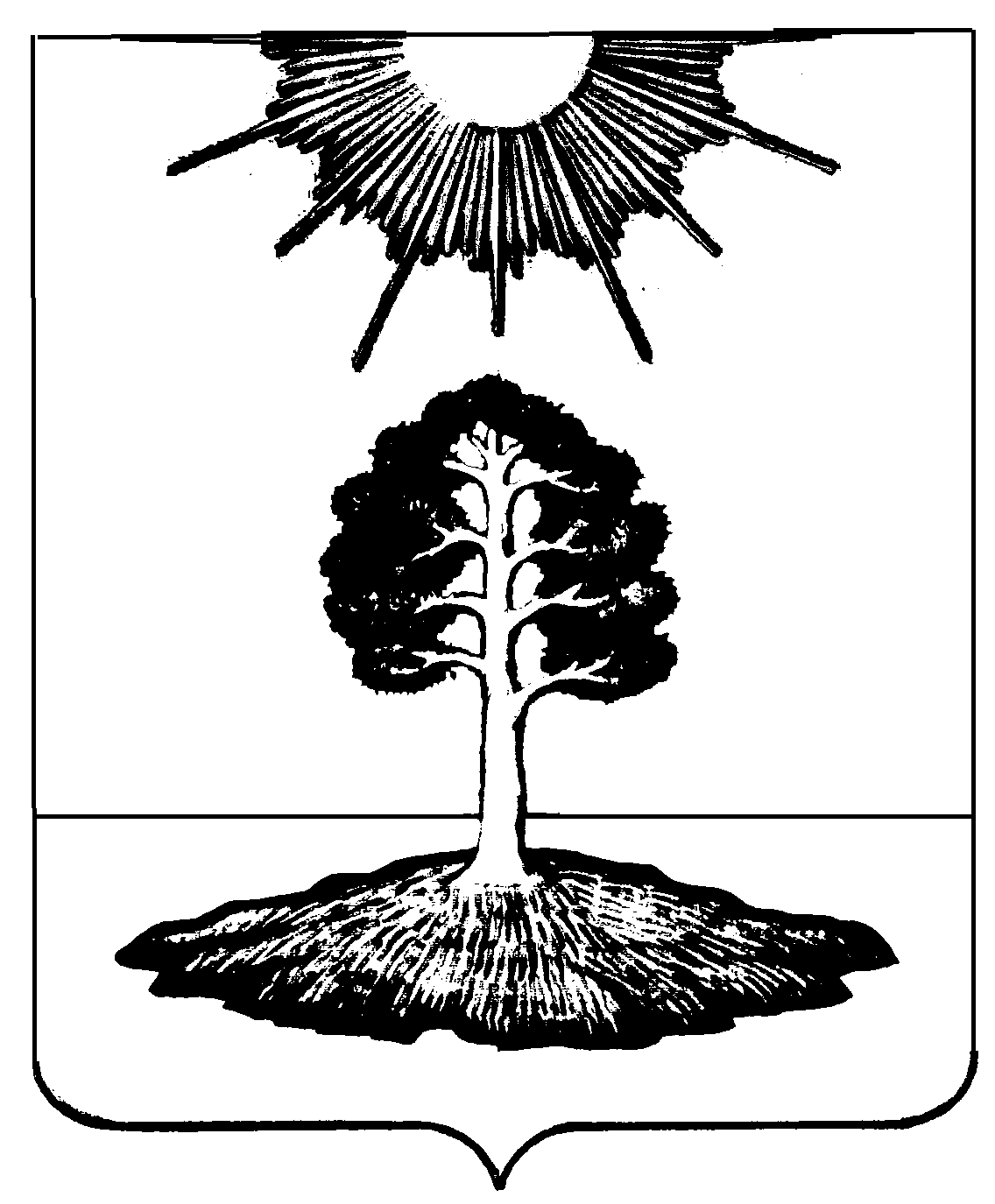 